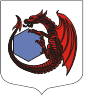 МУНИЦИПАЛЬНОЕ ОБРАЗОВАНИЕ«КУЗЬМОЛОВСКОЕ ГОРОДСКОЕ ПОСЕЛЕНИЕ»ВСЕВОЛОЖСКОГО МУНИЦИПАЛЬНОГО РАЙОНАЛЕНИНГРАДСКОЙ ОБЛАСТИСОВЕТ ДЕПУТАТОВР Е Ш Е Н И Е№         от «28» марта 2023 года г.п. КузьмоловскийОб установлении на 2023 год базового размера стоимости строительства одного квадратного метра объекта недвижимости, применяемого при расчете ставки арендной платы за пользование нежилыми помещениями, находящимися в собственности муниципального образования «Кузьмоловское городское поселение» Всеволожского муниципального района Ленинградской областиРуководствуясь Федеральным законом от 06.10.2003 № 131 «Об общих принципах организации местного самоуправления в Российской Федерации»,  разделом 3 Методики определения величины арендной платы за пользование нежилыми помещениями, находящимися в собственности Муниципального  образования Кузьмоловское городское поселение Всеволожского муниципального района Ленинградской области, утвержденной решением Совета депутатов № 383 от 28.12.2008, в целях повышения эффективности управления недвижимым имуществом, находящегося в муниципальной  собственности муниципального образования «Кузьмоловское городское поселение» Всеволожского муниципального района Ленинградской области,  совет депутатов принял РЕШЕНИЕ:Установить на 2023 года следующие значения базового размера стоимости строительства одного квадратного метра объекта недвижимости (в рублях): 2.  Настоящее    решение     вступает   в    силу с   момента   его официального опубликования.           3. Опубликовать настоящее решение в газете «Кузьмоловский вестник» приложение к газете «Всеволожские вести», и разместить в информационно- телекоммуникационной сети «Интернет». 4. Контроль исполнения настоящего решения возложить на главу администрации МО «Кузьмоловское ГП».Глава муниципального образования«Кузьмоловское городское поселение»                                                    Спицын Ю.М.Тип зданияКирпичныеПанельныеДеревянныеАнгарыПавильоныСтоимость 1кв.м.22368,1921452,2815158,5910361,7310328,54